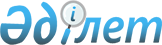 О внесении изменения в Указ Президента Республики Казахстан от 13 апреля 2000 года № 371 "Об утверждении Перечня должностных лиц государственных органов, наделенных полномочиями по отнесению сведений к государственным секретам Республики Казахстан"Указ Президента Республики Казахстан от 21 сентября 2015 года № 92.
      Подлежит опубликованию      
      в Собрании актов Президента и  
      Правительства Республики Казахстан
      ПОСТАНОВЛЯЮ:
      1. Внести в  Указ Президента Республики Казахстан от 13 апреля 2000 года № 371 "Об утверждении Перечня должностных лиц государственных органов, наделенных полномочиями по отнесению сведений к государственным секретам Республики Казахстан" (САПП Республики Казахстан, 2000 г., № 18, ст. 186; 2004 г., № 21, ст. 263; 2005 г., № 32, ст. 426; 2009 г., № 24-25, ст. 207; 2010 г., № 49, ст. 439; 2012 г., № 33, ст. 419; 2013 г., № 79, ст. 1151; 2014 г., № 32, ст. 279) следующее изменение: 
       Перечень должностных лиц государственных органов, наделенных полномочиями по отнесению сведений к государственным секретам Республики Казахстан, утвержденный вышеназванным Указом, изложить в новой редакции согласно  приложению к настоящему Указу.
      2. Настоящий Указ вводится в действие со дня подписания.  ПЕРЕЧЕНЬ
должностных лиц государственных органов, наделенных
полномочиями по отнесению сведений к государственным секретам
Республики Казахстан
Общие положения
      1. Перечень должностных лиц государственных органов, наделенных полномочиями по отнесению сведений к государственным секретам Республики Казахстан (далее именуется - Перечень), содержит в себе наименования должностей первых руководителей государственных органов и Перечень сведений, составляющий государственные секреты Республики Казахстан, определенный  статьями 11,  12,  13 и  14 Закона Республики Казахстан "О государственных секретах". 
      Государственные органы, возглавляемые указанными должностными лицами, наделяются полномочиями по распоряжению включенными в Перечень сведениями, составляющими государственные секреты Республики Казахстан, и на основе их разрабатывают ведомственные (отраслевые) перечни сведений, подлежащих засекречиванию, для определения степени секретности конкретных сведений (группы сведений) с учетом ведомственной, отраслевой или программно-целевой принадлежности.
      Руководитель Администрации Президента Республики Казахстан и Руководитель Канцелярии Премьер-Министра Республики Казахстан наделяются полномочиями по отнесению всех сведений, определенных  статьями 11,  12,  13 и  14 Закона Республики Казахстан "О государственных секретах", к государственным секретам Республики Казахстан.
      Администрация Президента Республики Казахстан и Канцелярия Премьер-Министра Республики Казахстан утверждают свои ведомственные перечни сведений, подлежащих засекречиванию, после согласования с Комитетом национальной безопасности Республики Казахстан.
      2. В Перечне применяются следующие понятия: 
      "специальные объекты" - пункты управления государством и Вооруженными Силами Республики Казахстан и другие объекты, обеспечивающие функционирование государственных органов в военное время;
      "военные объекты" - боевые позиции войск, пункты управления, полигоны, узлы связи, базы, склады и другие сооружения военного назначения;
      "режимные объекты" - военные и специальные объекты, воинские части, организации, учреждения, для обеспечения функционирования которых установлены дополнительные меры безопасности;
      "военная техника" - технические средства, предназначенные для боевого, технического и тылового обеспечения деятельности войск, а также оборудование и аппаратура для контроля и испытания этих средств, составные части этих средств и комплектующие изделия.
					© 2012. РГП на ПХВ «Институт законодательства и правовой информации Республики Казахстан» Министерства юстиции Республики Казахстан
				
Президент
Республики Казахстан
Н.НазарбаевПРИЛОЖЕНИЕ
к Указу Президента
Республики Казахстан
от 21 сентября 2015 года № 92
УТВЕРЖДЕН
Указом Президента
Республики Казахстан
от 13 апреля 2000 года № 371
Должностные лица государственных органов, наделенные полномочиями по отнесению сведений к государственным секретам Республики Казахстан
Сведения, составляющие государственные секреты Республики Казахстан
1
2
1. Сведения в военной области
1. Сведения в военной области
Министр обороны, Министр внутренних дел, Председатель Комитета национальной безопасности, Начальник Службы государственной охраны, Директор Службы внешней разведки "Сырбар"
1) Сведения, раскрывающие планы применения войск, оперативные планы, документы боевого управления, документы по приведению войск в различные степени боевой готовности.
Министр обороны, Председатель Комитета национальной безопасности
2) Сведения о стратегическом развертывании Вооруженных Сил Республики Казахстан.
Министр обороны, Министр внутренних дел, Председатель Комитета национальной безопасности, Начальник Службы государственной охраны, Директор Службы внешней разведки "Сырбар"
3) Сведения о развитии, численности, боевом составе или количестве войск, их боевой готовности, а также о военно-политической и (или) оперативной обстановке.
Министр обороны, Министр внутренних дел, Председатель Комитета национальной безопасности, Начальник Службы государственной охраны, Директор Службы внешней разведки "Сырбар"
4) Сведения, раскрывающие состояние оперативной (боевой) подготовки войск, обеспеченность их деятельности, состав и (или) состояние систем управления войсками.
Министр обороны, Министр внутренних дел, Министр финансов, Министр национальной экономики, Министр по инвестициям и развитию, Председатель Комитета национальной безопасности, Министр юстиции, Начальник Службы государственной охраны, Директор Службы внешней разведки "Сырбар"
5) Сведения о мобилизационном развертывании войск, проведении мобилизации людских и транспортных ресурсов, системе управления мобилизационным развертыванием и (или) о возможностях комплектования войск личным составом, обеспечения вооружением, военной техникой и другими материальными, финансовыми средствами, а также воинскими перевозками.
Министр обороны, Министр внутренних дел, Министр национальной экономики, Министр образования и науки, Председатель Комитета национальной безопасности, Начальник Службы государственной охраны, Директор Службы внешней разведки "Сырбар"
6) Сведения, раскрывающие направления, долгосрочные прогнозы или планы развития вооружения и военной техники, содержание или результаты выполнения целевых программ, исследовательских, опытно-конструкторских работ по созданию или модернизации образцов вооружения и военной техники, их тактико-технические характеристики.
Министр обороны, Министр внутренних дел, Министр образования и науки, Министр национальной экономики, Министр энергетики, Председатель Комитета национальной безопасности, Начальник Службы государственной охраны, Директор Службы внешней разведки "Сырбар"
7) Сведения, раскрывающие направления разработки, конструкцию, технологию изготовления, изотопный состав, боевые, физические, химические или ядерные свойства, порядок применения или эксплуатации вооружения и военной техники.
Министр обороны, Министр национальной экономики, Министр образования и науки, Министр по инвестициям и развитию, Министр здравоохранения и социального развития
8) Сведения, раскрывающие производственные мощности, плановые или фактические данные о выпуске и (или) поставках (в натуральном выражении) средств бактериальной или медицинской защиты.
Министр обороны, Министр энергетики, Министр образования и науки
9) Сведения, раскрывающие достижения атомной науки и техники, имеющие важное оборонное и экономическое значение или определяющие качественно новый уровень возможностей создания вооружения и военной техники и (или) принципиально новых изделий и технологий.
Министр обороны, Министр образования и науки
10) Сведения, раскрывающие свойства, рецептуру или технологию производства ракетного топлива, балистных порохов, взрывчатых веществ или средств взрывания военного назначения, а также новых сплавов, специальных жидкостей, топлива для вооружения и военной техники.
Министр обороны, Министр внутренних дел, Председатель Комитета национальной безопасности, Начальник Службы государственной охраны, Директор Службы внешней разведки "Сырбар"
11) Сведения, раскрывающие дислокацию, действительные наименования, организационную структуру, вооружение, численность войск, не включенных в перечень объектов, подлежащих открытому объявлению в соответствии с международными обязательствами Республики Казахстан.
Министр обороны, Министр внутренних дел, Министр по инвестициям и развитию, Министр национальной экономики, Министр образования и науки, Министр сельского хозяйства, Начальник Службы государственной охраны, Министр энергетики
12) Сведения об использовании инфраструктуры Республики Казахстан в интересах обеспечения ее обороноспособности и безопасности.
Министр обороны, Министр внутренних дел, Министр по инвестициям и развитию, Министр национальной экономики, Министр сельского хозяйства, Министр энергетики, Начальник Службы государственной охраны, Директор Службы внешней разведки "Сырбар"
13) Сведения о дислокации, назначении, степени готовности или защищенности режимных объектов, не подпадающие под обязательства Республики Казахстан по международным договорам, о выборе, отводе земельных участков, недр или акваторий для строительства указанных объектов, а также о планируемых или проводимых изыскательских проектных и иных работах по созданию этих объектов. Те же сведения применительно к специальным объектам органов государственной власти.
Министр обороны, Министр внутренних дел, Министр по инвестициям и развитию, Председатель Комитета национальной безопасности, Начальник Службы государственной охраны, Директор Службы внешней разведки "Сырбар"
14) Сведения об использовании или перспективах развития взаимоувязанной сети связи Республики Казахстан в интересах обеспечения обороноспособности и безопасности государства.
Министр обороны, Министр внутренних дел, Министр по инвестициям и развитию, Председатель Комитета национальной безопасности, Начальник Службы государственной охраны, Директор Службы внешней разведки "Сырбар"
15) Сводные сведения со схемами и описаниями, содержащими географические координаты магистральных междугородных линий связи, в том числе запасных узлов связи, арендуемых Правительством, Министерством обороны, Комитетом национальной безопасности и Министерством внутренних дел Республики Казахстан, с указанием данных об их мощностях.
Министр обороны, Министр внутренних дел, Министр по инвестициям и развитию, Председатель Комитета национальной безопасности, Начальник Службы государственной охраны, Директор Службы внешней разведки "Сырбар"
16) Сведения, раскрывающие распределение или использование полос радиочастот радиоэлектронными средствами военного или специального назначения.
Министр обороны, Министр внутренних дел, Председатель Комитета национальной безопасности, Начальник Службы государственной охраны, Директор Службы внешней разведки "Сырбар"
17) Сведения, раскрывающие организацию или функционирование всех видов связи, радиолокационного, радиотехнического обеспечения войск.
Председатель Комитета национальной безопасности
18) Сведения, раскрывающие содержание, организацию или результаты основных видов деятельности Пограничной службы Комитета национальной безопасности Республики Казахстан.
Министр обороны, Министр внутренних дел, Министр национальной экономики, Министр образования и науки, Министр энергетики, Министр по инвестициям и развитию, Председатель Комитета национальной безопасности, Начальник Службы государственной охраны, Директор Службы внешней разведки "Сырбар"
19) Сведения, раскрывающие направления развития средств, технологий двойного назначения, содержание, результаты выполнения целевых программ, научно-исследовательских и (или) опытно-конструкторских работ по созданию или модернизации этих средств, технологий.
Министр обороны, Министр внутренних дел, Министр образования и науки, Министр национальной экономики, Министр энергетики, Министр по инвестициям и развитию, Председатель Комитета национальной безопасности, Начальник Службы государственной охраны, Директор Службы внешней разведки "Сырбар"
20) Сведения о применений в военных целях средств, технологий двойного назначения.
Министр обороны, Министр национальной экономики, Министр по инвестициям и развитию
21) Сведения о перспективах развития и (или) об использовании космической инфраструктуры Республики Казахстан в интересах обеспечения ее обороноспособности и безопасности.
Министр обороны, Министр национальной экономики
22) Сведения, раскрывающие состояние и (или) направления развития гидронавтики в интересах обороны и безопасности государства.
2. Сведения в области экономики, образования, науки и техники
2. Сведения в области экономики, образования, науки и техники
Министр обороны, Министр внутренних дел, Министр национальной экономики, Министр по инвестициям и развитию, Министр образования и науки, Председатель Комитета национальной безопасности, Начальник Службы государственной охраны, Директор Службы внешней разведки "Сырбар", Министр энергетики
1) Сведения о показателях, определяющих подготовку экономики Республики Казахстан к устойчивому функционированию в военное время.
Министр обороны, Министр внутренних дел, Министр образования и науки, Министр сельского хозяйства, Министр по инвестициям и развитию, Министр национальной экономики, Председатель Комитета национальной безопасности, Начальник Службы государственной охраны, Министр энергетики
2) Сведения, раскрывающие существо новейших достижений в области науки и техники, которые могут быть использованы в создании принципиально новых изделий, технологических процессов в различных отраслях экономики, а также определяющие качественно новый уровень возможностей вооружения и военной техники, повышения их боевой эффективности, разглашение которых может нанести ущерб интересам государства.
Министр обороны, Председатель Комитета национальной безопасности, Министр национальной экономики, Министр по инвестициям и развитию, Министр сельского хозяйства, Министр образования и науки, Министр внутренних дел, Начальник Службы государственной охраны, Директор Службы внешней разведки "Сырбар"
3) Сведения, раскрывающие содержание и (или) направленность научно-исследовательских, опытно-конструкторских или проектных работ, проводимых в интересах обороны и безопасности государства.
Министр обороны, Министр внутренних дел, Министр национальной экономики, Министр здравоохранения и социального развития, Министр образования и науки, Председатель Комитета национальной безопасности, Председатель Агентства по делам государственной службы и противодействию коррупции, Начальник Службы государственной охраны, Директор Службы внешней разведки "Сырбар"
4) Сведения о подготовке или распределении кадров, раскрывающие мероприятия, проводимые в интересах безопасности государства.
Министр обороны, Министр по инвестициям и развитию, Министр энергетики, Министр сельского хозяйства
5) Сведения, раскрывающие результаты работ в области гидрометеорологии или гелиогеофизики, а также результаты специальных геологогеофизических исследований, проводимых в интересах обеспечения безопасности государства.
Министр обороны, Министр внутренних дел, Министр образования и науки, Министр национальной экономики, Председатель Комитета национальной безопасности, Начальник Службы государственной охраны
6) Сведения, раскрывающие планы (задания) государственного оборонного заказа, объемы поставок вооружения и военной техники, производственные мощности по их выпуску.
Министр обороны, Министр внутренних дел, Министр национальной экономики, Министр образования и науки, Председатель Комитета национальной безопасности, Начальник Службы государственной охраны, Директор Службы внешней разведки "Сырбар"
7) Сведения о связях предприятий по кооперации, о разработчиках или изготовителях вооружения и военной техники, если эти сведения раскрывают данные о производственных мощностях по их выпуску и (или) основные тактико-технические характеристики вооружения и военной техники.
Министр обороны, Министр национальной экономики, Председатель Комитета национальной безопасности, Начальник Службы государственной охраны
8) Сведения, раскрывающие состояние метрологического обеспечения вооружения и военной техники, технические или метрологические характеристики военных эталонов или средств метрологического обеспечения, определяющие качественно новый уровень вооружения и военной техники. Сведения, раскрывающие основные направления или программы развития стандартизации, а также содержание стандартов в области вооружения и военной техники.
Министр обороны, Министр национальной экономики
9) Сведения, раскрывающие прогнозные оценки научно-технического прогресса в Республике Казахстан и его социально-экономические последствия по направлениям, определяющим обороноспособность государства.
Министр обороны, Министр национальной экономики, Министр по инвестициям и развитию
10) Сведения о производстве металлургической промышленностью редких металлов и других материалов, имеющих стратегическое значение.
Министр национальной экономики, Министр по инвестициям и развитию, Министр сельского хозяйства
11) Сведения, раскрывающие ресурсный потенциал, балансовые запасы в недрах или данные о добыче отдельных видов полезных ископаемых в целом по Республике Казахстан.
Министр национальной экономики, Министр финансов, Председатель Агентства по делам государственной службы и противодействию коррупции, Начальник Службы государственной охраны, Директор Службы внешней разведки "Сырбар", Министр энергетики
12) Сведения о расходах республиканского бюджета, раскрывающие обеспечение безопасности Республики Казахстан (кроме обобщенных показателей).
Министр обороны, Министр внутренних дел, Министр национальной экономики, Министр образования и науки, Председатель Комитета национальной безопасности, Начальник Службы государственной охраны, Директор Службы внешней разведки "Сырбар", Министр по инвестициям и развитию, Министр финансов
13) Сведения, раскрывающие затраты на научно-исследовательские, опытно-конструкторские работы по созданию вооружения и военной техники. Те же сведения применительно к работам, проводимым в интересах специальных объектов.
Министр обороны, Министр внутренних дел, Министр национальной экономики, Министр образования и науки, Председатель Комитета национальной безопасности, Начальник Службы государственной охраны, Директор Службы внешней разведки "Сырбар", Министр по инвестициям и развитию, Министр энергетики, Министр финансов
14) Сведения, раскрывающие ассигнования или фактические затраты на заказы, разработку, производство или ремонт вооружения и военной техники, режимных объектов. Те же сведения применительно к специальным объектам.
Министр иностранных дел, Министр финансов, Министр национальной экономики, Министр юстиции
15) Сведения по неурегулированным расчетам Республики Казахстан с иностранными государствами, кроме обобщенных показателей по внешней задолженности.
Министр обороны, Министр национальной экономики, Министр внутренних дел, Министр финансов, Председатель Комитета национальной безопасности, Начальник Службы государственной охраны, Директор Службы внешней разведки "Сырбар"
16) Сведения, раскрывающие расходы денежных средств на содержание войск по отдельным статьям смет государственных органов.
Министр финансов, Председатель Национального Банка
17) Сведения о выпуске новых банкнот и монет национальной валюты Республики Казахстан и (или) их замене, если последняя влечет изъятие из обращения банкнот и монет (кроме юбилейных и памятных), с даты принятия решения и до момента передачи этих сведений в средства массовой информации для публикации об их выпуске в обращение.
Министр финансов, Председатель Национального Банка, Директор Службы внешней разведки "Сырбар"
18) Сведения о способах защиты государственных ценных бумаг, документов от подделок, а также способы определения их подлинности.
Министр обороны, Министр по инвестициям и развитию, Министр национальной экономики
19) Сведения о мобилизационных мощностях по изготовлению (ремонту) вооружения и военной техники, создании и (или) развитии (сохранении) этих мощностей.
Министр обороны, Министр национальной экономики, Министр по инвестициям и развитию, Министр сельского хозяйства, Министр энергетики
20) Сведения о мобилизационных мощностях по производству продукции общего применения, стратегических видов сырья, материалов, создании и (или) развитии (сохранении) этих мощностей.
Министр обороны, Министр национальной экономики, Министр по инвестициям и развитию, Министр сельского хозяйства, Министр энергетики, Министр образования и науки, Начальник Службы государственной охраны
21) Сведения, раскрывающие работы, проводимые в целях создания средств индикации, дегазации, химической защиты населения от оружия массового поражения или новых сорбционных и других материалов для них.
Министр обороны, Министр национальной экономики, Министр по инвестициям и развитию, Министр сельского хозяйства
22) Сведения, раскрывающие результаты топографической, геодезической или картографической деятельности, имеющие важное оборонное или экономическое значение.
Министр обороны, Министр внутренних дел, Министр по инвестициям и развитию, Министр национальной экономики, Председатель Комитета национальной безопасности, Начальник Службы государственной охраны, Директор Службы внешней разведки "Сырбар"
23) Сведения, раскрывающие состояние, оборудование, подготовку для военных целей транспортной сети, средств транспорта, объемы воинских перевозок и маршруты транспортировки вооружения и военной техники.
Министр обороны, Министр внутренних дел, Министр национальной экономики, Министр по инвестициям и развитию, Министр сельского хозяйства, Министр энергетики
24) Сведения, раскрывающие возможности и (или) мобилизационные резервы железных дорог по обеспечению железнодорожных перевозок грузов, организацию и объемы воинских перевозок, объемы перевозок и маршруты транспортировки стратегических видов энергетического, минерального, сельскохозяйственного сырья, топлива, материалов, отдельных видов вооружения или военной техники, организацию и (или) функционирование системы связи или управления, а также специальные меры по обеспечению безопасности железнодорожного движения и сохранности грузов.
Министр обороны, Министр внутренних дел, Министр по инвестициям и развитию, Начальник Службы государственной охраны
25) Сведения, раскрывающие дислокацию, специализацию, мощности и (или) пропускную способность пунктов погрузки или выгрузки войск, данные об их продовольственном, медико-санитарном обслуживании.
Министр обороны, Министр национальной экономики, Министр внутренних дел, Министр по инвестициям и развитию, Начальник Службы государственной охраны, Директор Службы внешней разведки "Сырбар"
26) Сведения, раскрывающие мобилизационную потребность в транспортных средствах, в том числе по отдельным видам транспорта, и (или) мобилизационную обеспеченность ими.
Министр обороны, Министр внутренних дел
27) Сведения, раскрывающие состояние сил или средств гражданской обороны в целом по Республике Казахстан.
Министр обороны, Министр национальной экономики, Министр по инвестициям и развитию, Министр сельского хозяйства, Министр энергетики, Директор Службы внешней разведки "Сырбар"
28) Сведения, раскрывающие структурную организацию или показатели мобилизационного плана экономики Республики Казахстан, а также состояние мобилизационной подготовки государственных органов или отдельных организаций.
Министр обороны, Министр внутренних дел, Министр национальной экономики, Министр по инвестициям и развитию, Министр энергетики, Министр сельского хозяйства, Директор Службы внешней разведки "Сырбар"
29) Сведения, раскрывающие фактические запасы государственного материального резерва.
Министр обороны, Министр национальной экономики, Министр по инвестициям и развитию, Министр внутренних дел, Министр энергетики
30) Сведения, характеризующие создание и сохранение страхового фонда документации на изделия вооружения и военной техники, важнейшую гражданскую продукцию, а также проектной документации на объекты повышенного риска, системы жизнеобеспечения населения и объекты, являющиеся национальным достоянием, сведения о дислокации объектов (баз) хранения страхового фонда документации в целом по Республике Казахстан.
Министр обороны, Министр национальной экономики, Министр образования и науки, Министр внутренних дел, Министр по инвестициям и развитию
31) Сведения, раскрывающие планы, содержание или результаты научно- исследовательских работ в области мобилизационной подготовки и мобилизации промышленности Республики Казахстан.
Министр обороны, Министр финансов, Министр национальной экономики, Председатель Национального банка
32) Сведения, раскрывающие платежный баланс Республики Казахстан с зарубежными странами в течение военного времени.
Министр обороны, Министр внутренних дел, Министр по инвестициям и развитию
33) Сведения о горных выработках, естественных полостях, метрополитенах или других сооружениях, которые могут быть использованы в интересах обороны страны, а также сведения, раскрывающие схемы водоснабжения городов с населением более 300 тыс. человек, железнодорожных узлов, объектов, имеющих стратегическое и оборонное значение, и (или) расположение головных сооружений водопровода, их питающих.
Министр обороны, Министр внутренних дел, Министр образования и науки, Министр национальной экономики, Председатель Комитета национальной безопасности
34) Сведения о физико-химических явлениях (полях), сопутствующих созданию, производству и (или) эксплуатации вооружения, военной техники, раскрывающие их охраняемые параметры.
Министр обороны, Министр внутренних дел, Министр энергетики
35) Сведения о проектировании, сооружении, эксплуатации или обеспечении безопасности объектов атомно-энергетического комплекса.
Министр образования и науки
36) Сведения, раскрывающие содержание тестов и кодов правильных ответов к ним, используемых при проведении единого национального тестирования, комплексного тестирования и других видов тестирования, проводимых за счет бюджетных средств.
3. Сведения во внешнеполитической и внешнеэкономической области
3. Сведения во внешнеполитической и внешнеэкономической области
Министр иностранных дел, Министр обороны, Министр образования и науки, Министр национальной экономики, Министр внутренних дел, Министр по инвестициям и развитию, Председатель Комитета национальной безопасности, Начальник Службы государственной охраны, Директор Службы внешней разведки "Сырбар", Министр энергетики
1) Сведения по вопросам внешней политики, внешней торговли, научно-технических связей, раскрывающие стратегию и тактику внешней политики Республики Казахстан, преждевременное распространение которых может нанести ущерб интересам государства.
Министр обороны, Министр национальной экономики, Министр по инвестициям и развитию, Министр внутренних дел, Министр энергетики, Министр иностранных дел, Министр образования и науки, Председатель Комитета национальной безопасности, Начальник Службы государственной охраны, Директор Службы внешней разведки "Сырбар"
2) Сведения по политическим, военным, научно-техническим или экономическим вопросам в отношении одного или ряда иностранных государств, полученные в доверительном порядке, если их разглашение может привести к выявлению источника.
Министр обороны, Министр иностранных дел, Министр национальной экономики, Министр энергетики, Министр внутренних дел, Председатель Комитета национальной безопасности, Начальник Службы государственной охраны, Директор Службы внешней разведки "Сырбар"
3) Сведения о переговорах между представителями Правительства Республики Казахстан и представителями других государств о выработке единой принципиальной позиции в международных отношениях, если, по мнению участников переговоров, разглашение этих сведений может повлечь для одной из сторон дипломатические осложнения.
Министр обороны, Министр внутренних дел, Министр по инвестициям и развитию, Министр иностранных дел, Председатель Комитета национальной безопасности, Директор Службы внешней разведки "Сырбар", Министр энергетики
4) Сведения о подготовке, заключении, подготовке к денонсации, содержании или выполнении международных договоров, преждевременное распространение которых может нанести ущерб обороноспособности, безопасности, политическим или экономическим интересам Республики Казахстан.
Министр обороны, Председатель Комитета национальной безопасности, Министр по инвестициям и развитию, Министр национальной экономики, Министр финансов, Начальник Службы государственной охраны, Директор Службы внешней разведки "Сырбар"
5) Сведения об экспорте и импорте вооружения, военной техники или снаряжения, а также сведения об оказании технического содействия иностранным государствам в создании вооружения, военной техники и военных объектов, в том числе безвозмездно, с указанием стран-получателей, если разглашение этих сведений может повлечь для одной из сторон дипломатические осложнения.
Министр обороны, Министр национальной экономики, Министр внутренних дел, Министр по инвестициям и развитию, Министр энергетики, Начальник Службы государственной охраны
6) Сведения, раскрывающие существо или объем экономического сотрудничества с иностранными государствами в особый период, а также взаимодействие военно-мобилизационных органов внешнеэкономических организаций государств-участников СНГ по этим вопросам.
Министр обороны, Министр национальной экономики, Министр по инвестициям и развитию, Министр сельского хозяйства, Министр энергетики, Министр внутренних дел, Директор Службы внешней разведки "Сырбар"
7) Сведения, раскрывающие содержание мероприятий по обеспечению взаимных поставок сырья, материалов, топлива, оборудования, медикаментов между Республикой Казахстан и государствами-участниками СНГ на расчетный год или мероприятий по оказанию последним технического содействия в строительстве предприятий и объектов на расчетный год в целом по Республике Казахстан.
Министр обороны, Министр национальной экономики, Министр по инвестициям и развитию, Министр внутренних дел, Министр энергетики
8) Сведения, раскрывающие объемы перевозок экспортно-импортных грузов между Республикой Казахстан и государствами-участниками СНГ на расчетный год в целом по Республике Казахстан.
4. Сведения в области разведывательной, контрразведывательной, оперативно-розыскной и иной деятельности
4. Сведения в области разведывательной, контрразведывательной, оперативно-розыскной и иной деятельности
Министр обороны, Министр внутренних дел, Министр финансов, Председатель Комитета национальной безопасности, Начальник Службы государственной охраны, Председатель Агентства по делам государственной службы и противодействию коррупции, Директор Службы внешней разведки "Сырбар"
1) Сведения, раскрывающие силы, средства, источники, методы, планы, состояние, организацию, результаты разведывательной, контрразведывательной деятельности, а также результаты оперативно-розыскной деятельности, не использованные в уголовном процессе как фактические данные, имеющие значение для правильного разрешения уголовного дела. Данные о финансировании разведывательной, контрразведывательной, оперативно-розыскной деятельности, если они раскрывают перечисленные сведения.
Министр обороны, Председатель Комитета национальной безопасности, Директор Службы внешней разведки "Сырбар"
2) Сведения, раскрывающие принадлежность конкретных лиц к кадровому составу органов разведки, контрразведки Республики Казахстан.
Министр обороны, Председатель Комитета национальной безопасности, Директор Службы внешней разведки "Сырбар"
3) Сведения о лицах, оказывающих (оказывавших) конфиденциальное содействие органам Республики Казахстан, осуществляющим разведывательную деятельность.
Министр обороны, Председатель Комитета национальной безопасности, Директор Службы внешней разведки "Сырбар"
4) Сведения, раскрывающие состояние и результаты оперативно-мобилизационной работы, проводимой в области внешней разведки.
Министр обороны, Министр внутренних дел, Министр финансов, Председатель Агентства по делам государственной службы и противодействию коррупции, Председатель Комитета национальной безопасности, Начальник Службы государственной охраны, Директор Службы внешней разведки "Сырбар"
5) Сведения о лицах, сотрудничающих (сотрудничавших) на конфиденциальной основе с органами Республики Казахстан, осуществляющими контрразведывательную или оперативно-розыскную деятельность.
Министр обороны, Министр внутренних дел, Председатель Комитета национальной безопасности, Начальник Службы государственной охраны, Директор Службы внешней разведки "Сырбар"
6) Сведения, раскрывающие состояние, результаты, а также мероприятия оперативно-мобилизационной работы.
Министр обороны, Председатель Комитета национальной безопасности, Начальник Службы государственной охраны, Директор Службы внешней разведки "Сырбар"
7) Сведения, раскрывающие силы, средства, методы, планы, состояние и результаты деятельности органов радиоэлектронной разведки, средств связи, а также данные о финансировании этой деятельности, если эти данные раскрывают перечисленные сведения.
Председатель Комитета национальной безопасности, Директор Службы внешней разведки "Сырбар"
8) Сведения, раскрывающие силы, средства, методы, планы или результаты разведывательной, контрразведывательной, оперативно-розыскной деятельности Пограничной службы Комитета национальной безопасности Республики Казахстан, а также данные о финансировании этой деятельности, если эти данные раскрывают перечисленные сведения.
Председатель Комитета национальной безопасности
9) Сведения о лицах, сотрудничающих (сотрудничавших) на конфиденциальной основе с подразделениями Пограничной службы Комитета национальной безопасности Республики Казахстан, осуществляющими разведывательную, контрразведывательную или оперативно-розыскную деятельность.
Министр обороны, Министр внутренних дел, Председатель Комитета национальной безопасности, Начальник Службы государственной охраны, Директор Службы внешней разведки "Сырбар"
10) Сведения о системе правительственной связи, шифрованной, засекреченной, кодированной или иных видах специальной связи и информация о государственных шифрах, кодах, методах или средствах их анализа, средствах шифрования, засекречивания, кодирования.
Начальник Службы государственной охраны, Председатель Комитета национальной безопасности, Министр внутренних дел, Директор Службы внешней разведки "Сырбар", Управляющий делами Президента
11) Сведения об организации, силах, средствах и методах обеспечения безопасности Президента Республики Казахстан и членов его семьи, о состоянии здоровья и личной жизни Президента Республики Казахстан и членов его семьи.
Начальник Службы государственной охраны, Председатель Комитета национальной безопасности, Министр внутренних дел, Директор Службы внешней разведки "Сырбар", Управляющий делами Президента
12) Сведения, раскрывающие организацию, силы, средства или методы обеспечения безопасности других охраняемых лиц высших органов власти и управления.
Министр внутренних дел, Министр финансов, Председатель Комитета национальной безопасности, Директор Службы внешней разведки "Сырбар", Председатель Агентства по делам государственной службы и противодействию коррупции
13) Сведения, раскрывающие силы, средства и методы подразделений по борьбе с организованной преступностью, а также проводимые ими оперативно-поисковые и оперативно-технические мероприятия.
Министр внутренних дел, Министр финансов, Председатель Агентства по делам государственной службы и противодействию коррупции
14) Сведения, раскрывающие принадлежность конкретных лиц к кадровому составу уголовно-исполнительной системы, оперативных подразделений службы экономических расследований и антикоррупционной службы, а также органов внутренних дел.
Министр внутренних дел, Министр финансов, Председатель Агентства по делам государственной службы и противодействию коррупции, Председатель Комитета национальной безопасности, Генеральный прокурор
15) Сведения, раскрывающие силы, средства и методы ведения следствия по уголовным делам, затрагивающим интересы безопасности Республики Казахстан.
Руководители государственных органов, наделенные полномочиями по отнесению сведений к государственным секретам Республики Казахстан
16) Сведения, раскрывающие организацию или фактическое состояние защиты государственных секретов.
Руководители государственных органов, наделенные полномочиями по отнесению сведений к государственным секретам Республики Казахстан
17) Сведения, раскрывающие планируемые и (или) проводимые мероприятия по защите информации от несанкционированного доступа, иностранных технических разведок и утечки по техническим каналам.
Министр внутренних дел, Председатель Комитета национальной безопасности, Начальник Службы государственной охраны, Директор Службы внешней разведки "Сырбар"
18) Сведения о сотрудниках подразделений специального назначения, лицах, участвующих и (или) оказывающих содействие в проведении антитеррористической операции, выявлении, предупреждении, пресечении и раскрытии акта терроризма, и о членах семей указанных лиц.